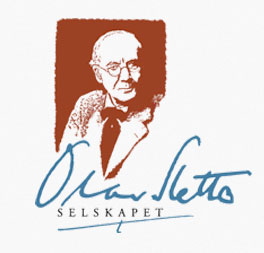 Val av illustratør til PER-manuset
Styret i Olav Sletto-selskapet, ved Kåre Olav Solhjell, Elisabeth Aaker og Eva Almhjell møtte Anne Mari Gretteberg Gjerstad fredag 16. november 2013 kl. 19 i Hol bibliotek.  Styret valde i møtet 9.11.12 henne til å illustrere PER-manuset, som skal bli ei illustrert barnebok.  Bakgrunn
Olav Sletto-selskapet inviterte i juli (e-post datert 26.7.12 med vedlegg) tre lokale kunstnarar til uforbindtleg å koma med framlegg til illustrasjonar av Per-manuset.  Dei tre var Trond Andersson, Gunnveig Nerol og Anne Mari Gretteberg Gjerstad.  Dei to sistnemnde vart med til slutt.  Styret takkar av hjarta alle tre for å ha vore med.  I vurderingane styret gjorde ved val av illustrasjonar, vart desse kriteria lagt til grunn:Må kommunisere med målgruppa (barn i grunnskulealder)Må formidle teksten på en god måteMå gi teksten ein «meirverdi»Må inspirere målgruppa til å bruke eigen fantasi og medskapaMå gi grobotn for å stille spørsmål og undre seg meir enn å gi fasitsvarOm kunstnaren:Faglig kvalifisert (kunstutdanning, utstillingar)Vera kjent i kommunenStyret samla seg om framlegget fra Anne Mari Gretteberg Gjerstad. Protokoll fra møtet fredag 16.11.2012:
Styret har gjort avtale med Anne Mari Gretteberg Gjerstad om å levere 18-20 teikningar til Per-boka.  Teikningane skal vera i A4-format og fortrinnsvis i fargar, godtgjort med 1000 kroner stykket.  Teikningane skal vera ferdig til 1. juni 2013.  Styret viser ellers til framlegget fra Anne Mari Gretteberg Gjestad, datert 30.09.2012.Underteikna Eva Almhjell  (s)            Elisabeth Aaker  (s)          Kåre Olav Solhjell (s)          Anne Mari Gretteberg Gjerstad (s)
Styreleiar                        Styremedlem                     Styremedlem                        Kunstnar
Eva Almhjell, 18.11.2012REFERAT STYREMØTE 9.11.2012 + protokoll fra møte med PER-illustratør 16.11.12REFERAT STYREMØTE 9.11.2012 + protokoll fra møte med PER-illustratør 16.11.12REFERAT STYREMØTE 9.11.2012 + protokoll fra møte med PER-illustratør 16.11.12Dato/tid/stadTil drøfting/evt. vedtakOppfølging/ansvar9. november 2012, kl. 18,  Hol bibl.PER 8 – språkvaska manus
Eva - drøfta med Olav Randen i Boksmia 19.10.12. Boksmia tar oppdraget. Tek sikte på utgjeving hausten 2013, som er språkåret Illustrasjonar til PER som biletbok for barn.
Val av illustratør. Tre kandidatar vurderte manus, to vart med vidare, ein vart vald ut som illustratør.
Kriterier lagt fram i møtet.Styret -  møter den utvalde til utdjupande samtale (sjå protokoll frå møte med A-M GG på s. 2 nedanfor).Møteinnkalling sendt på sms.Aktivitetar i OS 2012-2013 – oppfølging av idé:Rettsutviklinga for lausungar i Norge eller vaksne si stigmatisering av ungar og oppvekst under uodda kår.Professor Jørn Øyrehagen Sunde foredreg.Olav Sletto-selskapet arrangerer saman med Hol Historielag og Kunstnartunet Leveld.Hol Sparebank dekker utgifteneEva – møtet blir to. 21. februar 2013 kl. 19 på Vika i Hol. Møterom bestilt.
Eva – sørge for å marknadsføre møtet, artikkel til media, invitasjon til kommunen, Hol Sparebank, mållag mv. Styret bidreg.Kunstnartunet i Leveld blir med.

Praktisk opplegg for møtet utpenslast av dei tre arrangørane i samarbeid.
OS-selskapet møteleiarArbeidsplan for Olav Sletto selskapet – utkast frå Britt-Mari Sletto drøfta og godkjent.Styret - arbeidsplanen vil vera retnings-givande. Prøve å få forskarar interessert i Olav SlettoAnna:           -B-MS habilitet (ill. Per-manus)
Saka drøfta. Eitt spørsmål er det viktige i alt arbeid styret gjer: «Kva er best for selskapet»?
Det som er best for selskapet skal styre verksemda.Konklusjon: Alle er habile.
           -Arbeidsdeling styreleiar-økonomiansv.
            Jf. vedtektsendringar (§5) o.a. som følge 
            av B-MS sin nye rolle i O-selskapet.Saka drøfta.Konklusjon: Styret/styreleiar har det overordna ansvaret for all aktivitet i Olav Sletto-selskapet.  Økonomiansvaret ligg også til styret, men er i det daglege delegert til B-M S.
           - OS stempel 
Konklusjon: Stempel på plass, men vil truleg ikkje bli utslitt med det fyrste.
           - Eiga e-post adresse til OS-selskapetEigen Google+ konto prøvd ut.
Konklusjon: Vi brukar vanleg e-post 
          - Giro for enklare rekruttering av nye medl.
Hol Sparebank laga giro som er lagt ut på nettsidaEventuelt – 2 saker til Årsmøtet 2013: Kontingent og æresmedlemskapReferat: Eva Almhjell, 13.11.12